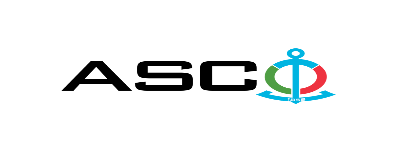 NOTIFICATION ON THE WINNER OF THE OPEN BIDDING No. AM075/2023 help by AZERBAIJAN CASPIAN SHIPPING CLOSED JOINT STOCK COMPANY on 24.05.2023 for the purchase of MAN D2842LE301 auxiliary engines’ spare parts, for the ferry vessels “Karabakh” and “Balaken” which are on the balance sheet of company. Procurement Committee of "ACS" CJSCSubject of the Purchase ContractPurchase of spare parts for MAN D2842LE301 auxiliary engines’ spare parts, for the ferry vessels “Karabakh” and “Balaken” which are on the balance sheet of company.Name of the winning bidder company (or individual)“Chinar-M” LLCContract price577 034.16 AZNTerms and period of delivery (Incoterms 2010)DDP BakuWorks or services performance period45-60 days